V2 – Blaues WunderMaterialien: 		Gasbrenner, Dreifuß mit Drahtnetz, Erlenmeyerkolben (250 mL), Petrischalen, PasteurpipetteChemikalien:		Agar-Agar, Wasser, TinteDurchführung: 		Für drei Petrischalen werden 2,4 g Agar-Agar ausgewogen und im Erlenmeyerkolben mit 100 mL Wasser bis zum Sieden erhitzt. Dabei sollte der Erlenmeyerkolben gut geschwenkt werden, damit das Agar-Agar nicht am Glasboden anbrennt. Nach dem Aufkochen wird die Lösung in die Petrischalen gefüllt und zum Abkühlen stehen gelassen. Nachdem das Agar-Agar-Gel fest geworden ist, wird ein Tropfen Tinte in die Mitte der Petrischale auf das Gel gegeben und auf einem zweiten Gel etwa 1 cm vom Rand entfernt. Die Platten sollten nun über mehrere Tage zur Beobachtung stehen bleiben.Beobachtung:		Die Tinte verteilt sich vom Tropfen aus sehr langsam durch das Gel.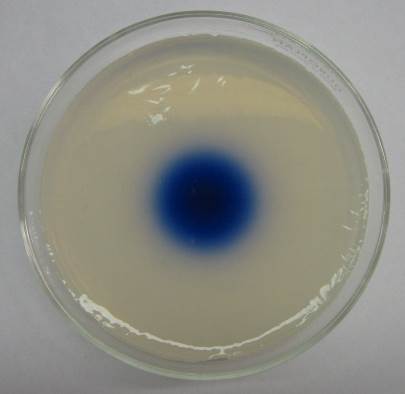 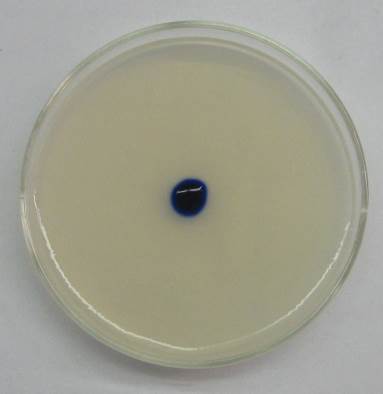 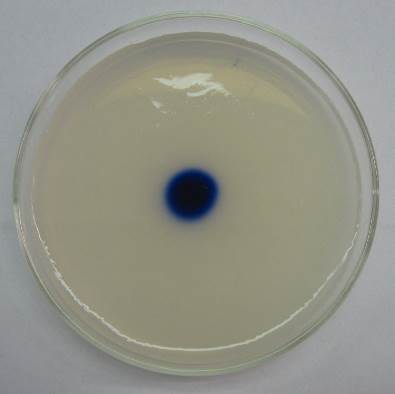 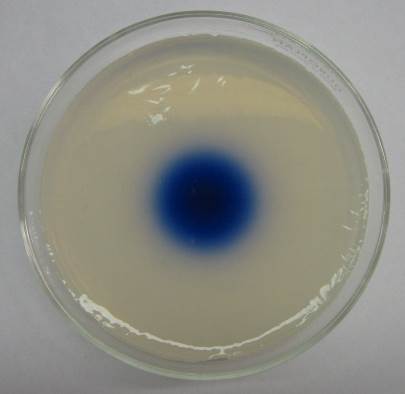 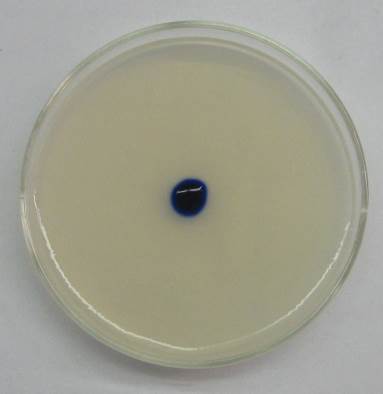 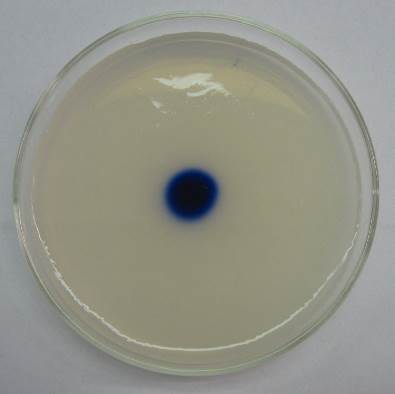 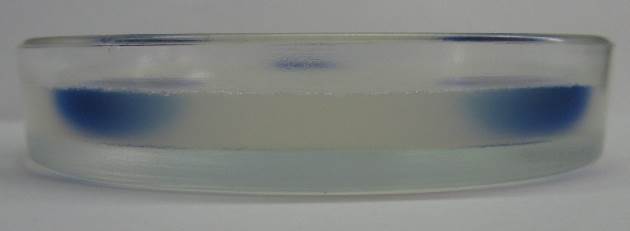 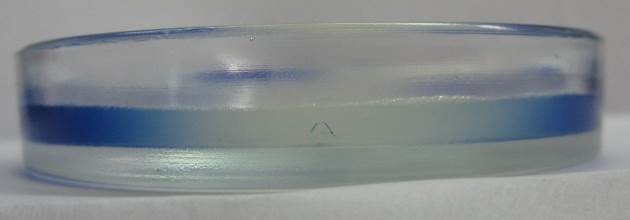 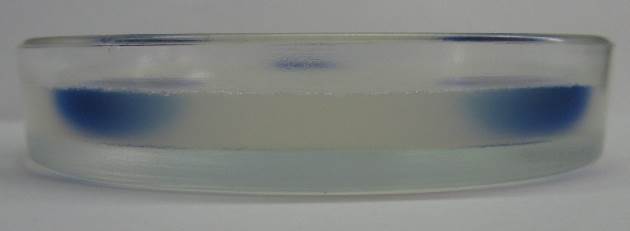 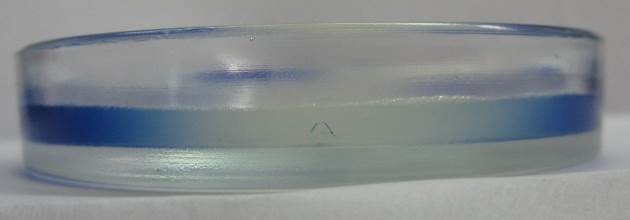 Deutung:		Die Brown’sche Molekularbewegung ist umgekehrt proportional abhängig von der Viskosität des Mediums. Die Diffusion durch das Agar-Agar-Gel ist daher sehr langsam.Entsorgung:	Das Agar-Agar-Gel kann mit der Tinte in den Restmüll gegeben werden.Literatur:	(eigene Idee)GefahrenstoffeGefahrenstoffeGefahrenstoffeGefahrenstoffeGefahrenstoffeGefahrenstoffeGefahrenstoffeGefahrenstoffeGefahrenstoffeWasserWasserWasserH: -H: -H: -P: -P: -P: -TinteTinteTinteH: -H: -H: -P: -P: -P: -Agar-AgarAgar-AgarAgar-AgarH: -H: -H: -P: -P: -P: -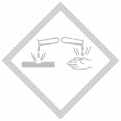 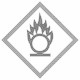 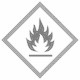 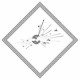 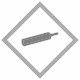 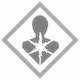 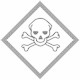 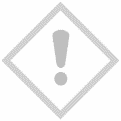 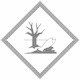 